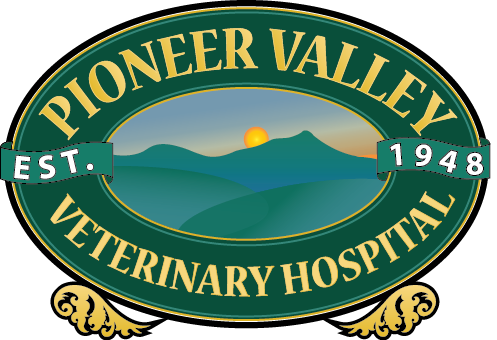 Camper Fees (Effective 5/1/2016)½ Day Camper AM 8-1	$12.00½ Day Camper PM 12-5	$12.00Full Day Camper	$22.00 12 - Prepaid Sessions*	$240.0020 - Prepaid Sessions*	$360.00Additional Services Available:Bath, Nail Trim & Ear Cleaning	$30.00Medication Administration	$2.00 (per time)Feeding (own food)**	 $ 2.00Flea & Tick Application Frontline/Nexgard	$ 26.00Nail Trim Only	$ 13.00Nail Dremmel (grinding)	$ 21.95Internal Parasite Screen (Fecal)	$ 25.65*Prepaid discounted rate for 12 sessions is based on 3x per week for a month.*Prepaid discounted rate for 20 sessions is based on 5x per week for a month.Campers have a grace period of up to 60 days from date of purchase to use prepaid sessions. All refunds for prepaid sessions will be calculated using the full day price.A $10.00 late pick-up fee will apply to any campers not picked during scheduled hours. Standard boarding rates will apply to any camper needing to stay overnight.**For sanitary & safety reasons we do not allow raw diets for our day campers.*** Please inquire about flexible times for your camper if you need a special accommodation.           We will do our best to make drop off and pickups as convenient as possible.